Акция «Цветочный марафон» Волонтерские отряды Кореличской РОБОКК проводят акцию «Цветочный марафон».  Первым этапом мероприятия было подготовка почвы и посев семян различного вида цветов. Данный этап успешно завершен. Рассада посеяна и уже радует глаз на подоконниках  учреждений.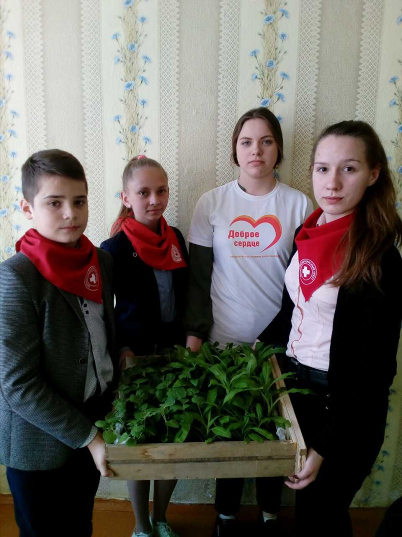 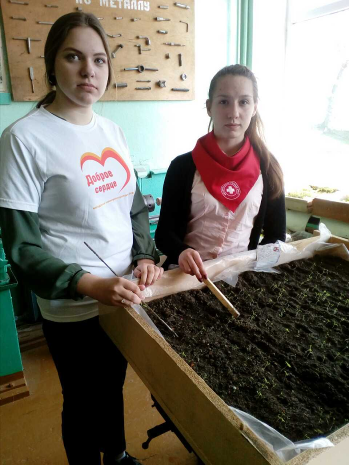 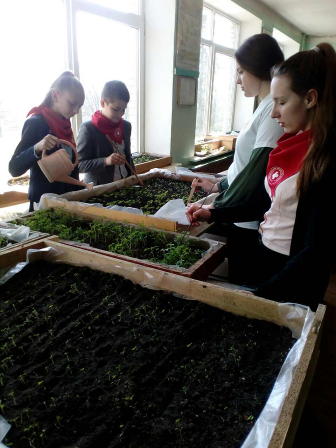 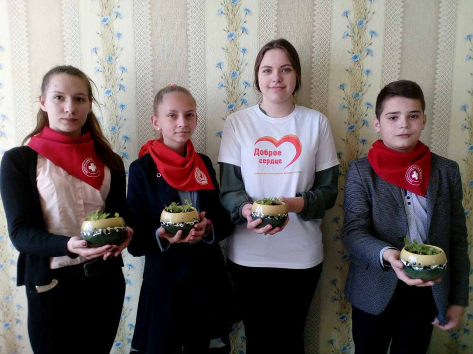 Волонтерский отряд Красного КрестаГУО  «СШ№1 г.п. Кореличи» «Доброе сердце».